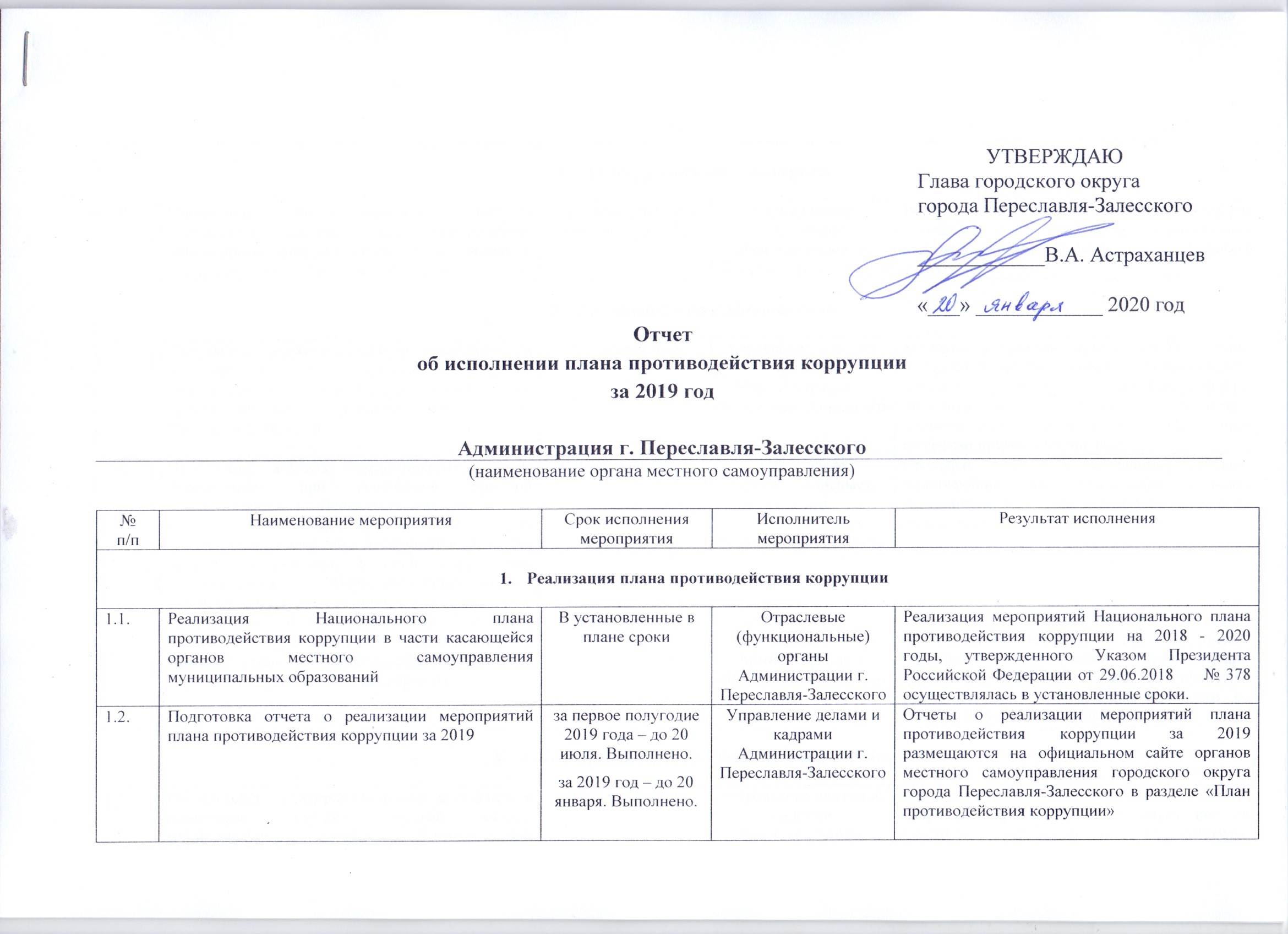 Антикоррупционная экспертизаАнтикоррупционная экспертизаАнтикоррупционная экспертизаАнтикоррупционная экспертизаАнтикоррупционная экспертиза2.1.Проведение антикоррупционной экспертизы нормативных правовых актов и проектов нормативных правовых актов органов местного самоуправления г. Переславля-ЗалесскогоВ течение года, по мере поступления Юридическое управление Администрации г. Переславля-ЗалесскогоВ 2019 году прошли антикоррупционную экспертизу 129 проектов нормативных правовых актов и 24 нормативных правовых актовАнтикоррупционный мониторинг Антикоррупционный мониторинг Антикоррупционный мониторинг Антикоррупционный мониторинг Антикоррупционный мониторинг 3.1.Проведение антикоррупционного мониторинга и представление отчета о ходе реализации мер по противодействию коррупции в Управление по противодействию коррупции Правительства Ярославской областиЕжеквартальноУправление делами и кадрами Администрации г. Переславля-ЗалесскогоМониторинг проводился, отчеты в Управление по противодействию коррупции Правительства Ярославской области о ходе реализации мер по противодействию коррупции направлялись согласно поступающим запросам. Нарушений по срокам предоставления нет.3.2.Проведение анализа коррупционных рисков, возникающих при реализации функций Администрации г. Переславля-Залесского и ее структурных подразделений. Подготовка предложений о внесении изменений в Перечень  коррупционно-опасных функций, реализуемых Администрацией г. Переславля-Залесского, ее структурными подразделениями. В течение годаОтраслевые (функциональные) органы Администрации г. Переславля-Залесского Проведен анализ коррупционных рисков, возникающих при реализации функций Администрации г. Переславля-Залесского и ее структурных подразделений. 3.3.Актуализация перечня должностей с высоким риском коррупционных проявлений в Администрации г. Переславля-Залесского и ее отраслевых (функциональных) органахДо 31 декабряУправление делами и кадрами Администрации г. Переславля-ЗалесскогоПроведена актуализация перечня должностей муниципальной службы с высоким риском коррупционных проявлений в Администрации города Переславля-Залесского Постановление Администрации г. Переславля-Залесского от 06.12.2019 № ПОС.03-2850/19Антикоррупционное просвещение и образованиеАнтикоррупционное просвещение и образованиеАнтикоррупционное просвещение и образованиеАнтикоррупционное просвещение и образованиеАнтикоррупционное просвещение и образование4.1.Организация антикоррупционного просвещения (семинары, лекции, круглые столы) муниципальных служащих Администрации города Переславля-Залесского, в том числе с участием членов Общественной палаты, сотрудников прокуратурыВ течение годаУправление делами и кадрами Администрации г. Переславля-Залесского, 18 апреля 2019 года проведен семинар по вопросам противодействия коррупции с участием представителя прокуратуры. Муниципальные служащие Администрации города Переславля-Залесского участвуют в семинарах, круглых столах, слушают лекции организуемые Правительством Ярославской области и органами исполнительной власти Ярославской области. 4.2.Организация антикоррупционного образования (повышения квалификации) муниципальных служащих, в том числе в должностные обязанности которых входит участие в противодействии коррупцииВ течение годаУправление делами и кадрами Администрации г. Переславля-ЗалесскогоВ 2019 году организовано повышение квалификации в области противодействия коррупции  16 муниципальных служащих, в том числе 13 муниципальных служащих, в должностные обязанности которых входит участие в противодействии коррупции 4.3.Оказание муниципальным служащим консультативной, информационной и иной помощи по вопросам, связанным с соблюдением требований к служебному поведению, ограничений и запретов, исполнения обязанностей, установленных в целях противодействия коррупцииВ течение годаУправление делами и кадрами Администрации г. Переславля-ЗалесскогоВ 2019 году было дано 140 консультаций4.4.Проведение мероприятий разъяснительного, просветительского и воспитательного характера (лекции, семинары, уроки и др.) в образовательных организациях с использованием, в том числе, интернет-пространстваC I по IV кварталы 2019 годаУправление образования Администрации г. Переславля-ЗалесскогоВ 2019 году в образовательных организациях организован обширный ряд мероприятий разъяснительного, просветительского и воспитательного характера в целях создания в обществе атмосферы нетерпимости к коррупционным проявлениям. 9 декабря 2019 года на семинаре, приуроченном ко дню борьбы с коррупцией, проводимой Правительством Ярославской области, представитель Администрации города Переславля-Залесского  выступил с докладом об успешном опыте  реализации антикоррупционного просвещения среди учащихся.Один ученик награжден благодарностью Правительства Ярославской области.5. Антикоррупционная пропаганда5. Антикоррупционная пропаганда5. Антикоррупционная пропаганда5. Антикоррупционная пропаганда5. Антикоррупционная пропаганда5.1.Подготовка и размещение на официальном сайте органов местного самоуправления городского округа города Переславля-Залесского информационных материалов по вопросам противодействия коррупцииВ течение годаУправление делами и кадрами Администрации г. Переславля-ЗалесскогоНа официальном сайте органов местного самоуправления г. Переславля-Залесского создан раздел «Противодействие коррупции» и подразделы «Методические рекомендации», «Антикоррупционное просвещение и пропаганда» и др., в которых размещаются информационные материалы по вопросам противодействия коррупции в соответствии с рекомендациями.https://admpereslavl.ru/protivodeystvie-korrupcii-6188995.2.Осуществление информационного сопровождения в СМИ деятельности органов местного самоуправления городского округа города Переславля-Залесского  по реализации государственной политики противодействия коррупцииВ течение годаУправление делами и кадрами Администрации г. Переславля-ЗалесскогоВ газете «Переславская Неделя» официальном печатном издании органов местного самоуправления городского округа города Переславля-Залесского публикуются НПА по вопросам противодействия коррупции по мере их принятия.5.3.Размещение и актуализация в помещениях органов местного самоуправления городского округа города Переславля-Залесского, информационных и просветительских материалов по вопросам формирования антикоррупционного поведения муниципальных служащих и граждан, а также осуществление контроля за размещением и актуализацией в помещениях  подведомственных муниципальных учреждениях информационных и просветительских материалов по вопросам формирования антикоррупционного поведения сотрудников и граждан.В течение годаУправление делами и кадрами Администрации г. Переславля-Залесского, отраслевые (функциональные) органы Администрации г. Переславля-Залесского, имеющие статус юридического лица Планируется размещение информации в сфере противодействия коррупции на информационных стендах в зданиях Администрации г. Переславля-Залесского. 5.4.Создание на официальном сайте органов местного самоуправления городского округа города Переславля-Залесского в разделе «Противодействие коррупции» подраздела «Антикоррупционное просвещение и пропаганда».Опубликование в данном разделе просветительских материалов, разработанных Министерством труда и социальной защиты Российской Федерации и Управлением по противодействию коррупции Правительства Ярославской областиII квартал 2019 г.Управление делами и кадрами Администрации г. Переславля-ЗалесскогоВо втором квартале 2019 года на официальном сайте органов местного самоуправления городского округа города Переславля-Залесского в разделе «Противодействие коррупции» создан подраздел «Антикоррупционное просвещение и пропаганда». Осуществляется опубликование в данном разделе просветительских материалов, разработанных Министерством труда и социальной защиты РФ и Управлением по противодействию коррупции Правительства Ярославской области6. Взаимодействие правоохранительных органов, органов местного самоуправления и иных организаций в целях противодействия коррупции6. Взаимодействие правоохранительных органов, органов местного самоуправления и иных организаций в целях противодействия коррупции6. Взаимодействие правоохранительных органов, органов местного самоуправления и иных организаций в целях противодействия коррупции6. Взаимодействие правоохранительных органов, органов местного самоуправления и иных организаций в целях противодействия коррупции6. Взаимодействие правоохранительных органов, органов местного самоуправления и иных организаций в целях противодействия коррупции6.1.Организация взаимодействия с правоохранительными органами, органами прокуратуры и юстиции, судами, территориальными органами федеральных органов исполнительной власти по Ярославской области по вопросам противодействия коррупции, в том числе несоблюдения лицами, замещающими муниципальные должности, муниципальными служащими городского округа города Переславля-Залесского ограничений и запретов, требований о предотвращении или об урегулировании конфликта интересов либо неисполнения обязанностей, установленных в целях противодействия коррупцииВ течение годаУправление делами и кадрами Администрации г. Переславля-Залесского, отраслевые (функциональные) органы Администрации г. Переславля-Залесского, имеющие статус юридического лица 18 апреля 2019 года проведен семинар по вопросам противодействия коррупции с участием представителя прокуратуры.Организовано взаимодействие по выполнению представлений, информационных писем межрайонной Прокуратуры поступивших в 2019 году.6.2.Рассмотрение обращений граждан и организаций, содержащих информацию о фактах коррупции, поступивших на электронный почтовый ящик, на «телефон доверия» По мере поступления обращенийУправление делами и кадрами Администрации г. Переславля-ЗалесскогоОбращений граждан и организаций, содержащих информацию о фактах коррупции, не поступало.6.3.Проведение анализа поступивших обращений граждан в рамках проведения дней бесплатной юридической помощи на предмет выявления коррупционных проявлений для принятия мер по их устранению и предотвращениюВ течение года по мере поступления обращенийЮридическое управление Администрации г. Переславля-ЗалесскогоВ обращениях граждан, поступивших в дни бесплатной юридической помощи сообщений, содержащих информацию о коррупционных проявлениях не зарегистрировано.6.4.Проведение анализа обращений граждан и организаций, поступивших на «телефон доверия» по вопросам противодействия коррупции, на предмет содержащейся  информации о фактах проявления коррупции, с целью принятия мер по их устранению и предотвращениюВ течение года по мере поступления обращенийУправление делами и кадрами Администрации г. Переславля-ЗалесскогоОбращений граждан и организаций, по вопросам противодействия коррупции, не поступало.6.5.Проведение анализа публикаций в СМИ о фактах проявления коррупции в сфере занятости населения и обеспечение принятия мер по фактам проявления коррупции в случае их выявленияВ течение года Управление делами и кадрами Администрации г. Переславля-ЗалесскогоПубликаций в СМИ о фактах проявления коррупции в сфере занятости населения не выявлено7. Осуществление антикоррупционных мер в рамках реализации законодательства о муниципальной службе7. Осуществление антикоррупционных мер в рамках реализации законодательства о муниципальной службе7. Осуществление антикоррупционных мер в рамках реализации законодательства о муниципальной службе7. Осуществление антикоррупционных мер в рамках реализации законодательства о муниципальной службе7. Осуществление антикоррупционных мер в рамках реализации законодательства о муниципальной службе7.1.Разъяснительная работа с муниципальными служащими о порядке, сроках и особенностях исполнения обязанности по представлению сведений о доходах, расходах, об имуществе и обязательствах имущественного характера своих, супруги (супруга) и несовершеннолетних детейПостоянноУправление делами и кадрами Администрации г. Переславля-Залесского, отраслевые (функциональные) органы Администрации г. Переславля-Залесского, имеющие статус юридического лица Разъяснительная работа ведется с муниципальными служащими, руководителями муниципальных учреждений путем направления писем, методических рекомендаций, устных сообщений, консультаций, размещения информации на официальном сайте, проведения совещаний и круглых столов.7.2.Организация своевременного представления муниципальными служащими сведений о доходах, расходах, об имуществе и обязательствах имущественного характера своих, супруги (супруга) и несовершеннолетних детейЕжегодно,
до 30 апреляУправление делами и кадрами Администрации г. Переславля-Залесского, отраслевые (функциональные) органы Администрации г. Переславля-Залесского, имеющие статус юридического лицаСведения о доходах, расходах, об имуществе и обязательствах имущественного характер своих, супруги (супруга) и несовершеннолетних детей за 2018 год были представлены всеми муниципальными служащими, чьи должности включены в перечень должностей с высоким риском коррупционных проявлений, в сроки, установленные законодательством. 7.3.Организация размещения представленных муниципальными служащими сведений о доходах, расходах, об имуществе и обязательствах имущественного характера своих, супруги (супруга) и несовершеннолетних детей на официальном сайте в сети Интернет в соответствии с действующим законодательствомВ течение 14 рабочих дней со дня истечения срока, установленного для представления сведенийУправление делами и кадрами Администрации г. Переславля-Залесского, отраслевые (функциональные) органы Администрации г. Переславля-Залесского, имеющие статус юридического лица Сведения размещены на официальном сайте органов местного самоуправления города Переславля-Залесского на страничке https://admpereslavl.ru/lic-zameschayuschih-municipalnye-dolzhnosti-i-municipalnyh-sluzhaschih 7.4.Осуществление анализа представленных муниципальными служащими сведений о доходах, расходах, об имуществе и обязательствах имущественного характера своих, супруги (супруга) и несовершеннолетних детей на предмет соблюдения служащими установленных законодательством о муниципальной службе и о противодействии коррупции ограничений и запретов, обязанностей в том числе:- с учётом анализа аналогичных сведений, представленных за предыдущие отчетные периоды;- с учетом уведомлений работодателя об иной оплачиваемой работе;- с учетом сделок, совершенных служащими по  приобретению недвижимого имущества, транспортных средств и ценных бумагДо 1 декабряУправление делами и кадрами Администрации г. Переславля-Залесского, отраслевые (функциональные) органы Администрации г. Переславля-Залесского, имеющие статус юридического лица Анализ представленных сведений о доходах, расходах, об имуществе и обязательствах имущественного характера своих, супруги (супруга) и несовершеннолетних детей проводится в соответствии с Методическими рекомендациями по организации приема и анализа сведений о доходах, расходах, об имуществе и обязательствах имущественного характера и распоряжением Администрации г. Переславля-Залесского от 31.01.2019 № РАС.03-0021/19 " О предоставлении сведений о доходах, расходах, об имуществе и обязательствах имущественного характера ".При анализе сведений за 2018 год нарушений не выявлено.7.5.Разъяснительная работа с муниципальными служащими о порядке и особенностях исполнения запретов, требований и ограничений, исполнения обязанностей, установленных в целях противодействия коррупцииПостоянноУправление делами и кадрами Администрации г. Переславля-Залесского, отраслевые (функциональные) органы Администрации г. Переславля-Залесского, имеющие статус юридического лица Работа проводится постоянно. Информация доводится до муниципальных служащих по мере ее поступления. Проведено совещание с работниками кадровых служб структурных подразделений администрации. Разрабатывается проект памятки для муниципальных служащих Администрации г. Переславля-Залесского о соблюдении требований законодательства о противодействии коррупции, о соблюдении запретов, требований и ограничений и исполнении обязанностей, установленных в целях противодействия коррупции. Готовится семинар для муниципальных служащих Администрации г. Переславля-Залесского о соблюдении требований законодательства о противодействии коррупции.7.6.Осуществление проверок достоверности и полноты сведений, представленных муниципальными служащими, а также соблюдения запретов, требований и ограничений, исполнения обязанностей, установленных в целях противодействия коррупцииПри наличии оснований Управление делами и кадрами Администрации г. Переславля-ЗалесскогоВ 2019 году проводилась одна проверка достоверности и полноты сведений, представленных муниципальными служащими, которая завершена в связи с увольнением муниципального служащего по инициативе работника.7.7.Обеспечение деятельности комиссии по соблюдению требований к служебному поведению и урегулированию конфликта интересовПостоянно,
заседания - по мере необходимостиУправление делами и кадрами Администрации г. Переславля-ЗалесскогоОбеспечивается деятельность комиссии по соблюдению требований к служебному поведению и урегулированию конфликта интересов. В 2019 году проведено 3 заседания.7.8.Рассмотрение на заседаниях комиссии по соблюдению требований к служебному поведению и урегулированию конфликта интересов актов прокурорского реагирования (информации), вынесенных в отношении лиц, замещающих муниципальные должности, муниципальных служащих, в связи с нарушением ими норм законодательства о противодействии коррупцииПо мере поступления актов прокурорского реагирования (информации)Управление делами и кадрами Администрации г. Переславля-ЗалесскогоВ 2019 году актов прокурорского реагирования направленных для рассмотрения на заседании комиссии не было.7.9.Осуществление анализа работы комиссии по соблюдению требований к служебному поведению и урегулированию конфликта интересов на предмет выявления систематически рассматриваемых на комиссии вопросов для дальнейшего принятии мер по профилактике коррупционных проявленийОдин раз в полугодие, до 20 числа месяца, следующего за отчетным периодомУправление делами и кадрами Администрации г. Переславля-ЗалесскогоПо результатам анализа работы комиссии по соблюдению требований к служебному поведению и урегулированию конфликта интересов систематически рассматриваемых на комиссии вопросов не выявлено.7.10.Реализация требований статьи 12 Федерального закона от 25.12.2008 № 273 «О противодействии коррупции» по проверке соблюдения ограничений, налагаемых на гражданина, замещавшего должность муниципальной службы, при заключении им трудового или гражданско-правового договора (обобщить и проанализировать информацию о фактах не поступления сведений от работодателей о заключении трудовых договоров с бывшими муниципальными служащими)Один раз в полугодие, до 20 числа месяца, следующего за отчетным периодомУправление делами и кадрами Администрации г. Переславля-ЗалесскогоВ 2019 году получено 39 уведомлений от работодателей. Информация от работодателей о трудоустройстве бывших муниципальных служащих поступала согласно срокам действующего законодательства за исключением 5 организации.7.11.Обучение вновь принятых муниципальных служащих городского округа города Переславля-Залесского  основам законодательства о противодействии коррупции В течение годаУправление делами и кадрами Администрации г. Переславля-Залесского, отраслевые (функциональные) органы Администрации г. Переславля-Залесского, имеющие статус юридического лицаВ 2019 года все принятые на муниципальную службу граждане ознакомлены с НПА в сфере противодействии коррупции.7.12.Организация работы по выявлению случаев возникновения конфликта интересов, одной из сторон которого являются муниципальные служащие, принятие предусмотренных законодательством Российской Федерации мер по предотвращению и урегулированию конфликта интересов и мер ответственности к муниципальным служащим, не урегулировавшим конфликт интересов, а также по преданию гласности каждого случая конфликта интересовВ течение годаУправление делами и кадрами Администрации г. Переславля-Залесского, отраслевые (функциональные) органы Администрации г. Переславля-Залесского, имеющие статус юридического лицаВ 2019 году случаев возникновения конфликта интересов, одной из сторон которого являются муниципальные служащие не выявлено. 7.13.Организация работы по уведомлению муниципальными служащими представителя нанимателя о выполнении иной оплачиваемой работы в соответствии с действующим законодательствомВ течение годаУправление делами и кадрами Администрации г. Переславля-ЗалесскогоУведомление муниципальными служащими представителя нанимателя о выполнении иной оплачиваемой работы осуществляется в соответствии с распоряжением Администрации г. Переславля-Залесского от 03.05.2014 № 74-р «О порядке уведомления представителя нанимателя об иной оплачиваемой работе». Форма уведомления также размещена на официальном сайте во вкладке https://admpereslavl.ru/protivodeystvie-korrupcii-618899?page=2Доводятся разъяснения до муниципальных служащих. В 2019 году уведомление подали 7 муниципальных служащих. Уведомления рассмотрены, оснований для отказа не выявлено.7.14.Организация работы по уведомлению муниципальными служащими представителя нанимателя в случае обращения в целях склонения муниципальных служащих к совершению коррупционных правонарушений и проверке сведений, содержащихся в указанных обращенияхВ течение годаУправление делами и кадрами Администрации г. Переславля-ЗалесскогоУведомление о случаях обращения в целях склонения муниципальных служащих к совершению коррупционных правонарушений организовано в соответствии с распоряжением Администрации г. Переславля-Залесского от 26.05.2010 № 185-р «О порядке уведомления представителя нанимателя о фактах обращения в целях склонения муниципального служащего к совершению коррупционных правонарушений, регистрации таких уведомлений и организации проверки содержащихся в них сведений». Указанное распоряжение и форма уведомления размещены на официальном сайте во вкладке https://admpereslavl.ru/protivodeystvie-korrupcii-618899?page=3Доводятся разъяснения до муниципальных служащих. В 2019 году уведомлений от муниципальных служащих о случаях обращения в целях склонения муниципальных служащих к совершению коррупционных правонарушений не поступало.7.15.Организация работы по соблюдению ограничений, касающихся получения подарков, порядка сдачи подаркаВ течение годаУправление делами и кадрами Администрации г. Переславля-ЗалесскогоОрганизована работа по соблюдению ограничений, касающихся получения подарков, порядка сдачи подарка в соответствии с Положение о порядке сообщении лицами, замещающими муниципальные должности и осуществляющими свои полномочия на постоянной основе, муниципальными служащими, замещающими должности муниципальной службы в органах местного самоуправления г. Переславля-Залесского, о получении подарка в связи с их должностным положением или исполнением ими служебных (должностных) обязанностей, сдаче и оценке подарка, реализации (выкупе) и зачислении средств, вырученных от его реализации (выкупа), утвержденным Решением Переславль-Залесской городской Думы от 28.05.2015 № 61.В 2019 году информации о получении подарка  не поступало.7.16.Доведение до граждан, поступающих на муниципальную службу, положений действующего законодательства Российской Федерации, Ярославской области, нормативных правовых актов органов местного самоуправления городского округа города Переславля-Залесского о противодействии коррупции, в т.ч. ответственности за коррупционные правонарушения, о порядке проверки достоверности и полноты сведений, представляемых гражданами, претендующими на замещение должностей муниципальной службы, в соответствии с действующим законодательствомВ течение года, при приеме на муниципальную службуУправление делами и кадрами Администрации г. Переславля-Залесского, отраслевые (функциональные) органы Администрации г. Переславля-Залесского, имеющие статус юридического лицаВ 2019 году все принятые на муниципальную службу граждане знакомились с нормативными правовыми актами законодательства о противодействии коррупции.8. Нормативное правовое регулирование 
исполнения муниципальных функций и предоставления муниципальных услуг 8. Нормативное правовое регулирование 
исполнения муниципальных функций и предоставления муниципальных услуг 8. Нормативное правовое регулирование 
исполнения муниципальных функций и предоставления муниципальных услуг 8. Нормативное правовое регулирование 
исполнения муниципальных функций и предоставления муниципальных услуг 8. Нормативное правовое регулирование 
исполнения муниципальных функций и предоставления муниципальных услуг 8.1.Проведение оценки коррупционных рисков при осуществлении текущей деятельности и внесение изменений (в случае необходимости) в целях противодействия коррупционным проявлениям в муниципальные правовые актыВ течение года, в случае необходимостиЮридическое управление Администрации г. Переславля-Залесского, отраслевые (функциональные) органы Администрации г. Переславля-Залесского Утвержден Перечень коррупционно-опасных функций Администрации г. Переславля-Залесского (Постановление Администрации г. Переславля-Залесского от 29.06.2015 № ПОС.03-0983/15 «Об утверждении перечня функций Администрации г. Переславля-Залесского, при реализации которых наиболее вероятно возникновение коррупции»).Утверждена Карта коррупционных рисков Администрации г. Переславля-Залесского и ее структурных подразделений (Распоряжение Администрации г. Переславля-Залесского № РАС.03-0173/19 от 11.06.2019 "Об утверждении карт коррупционных рисков Администрации г. Переславля-Залесского"). Административные регламенты предоставления услуг в соответствии с требованиями действующего законодательства.9. Иные меры по противодействию коррупции9. Иные меры по противодействию коррупции9. Иные меры по противодействию коррупции9. Иные меры по противодействию коррупции9. Иные меры по противодействию коррупции9.1. Меры организационно – правового характера9.1. Меры организационно – правового характера9.1. Меры организационно – правового характера9.1. Меры организационно – правового характера9.1. Меры организационно – правового характера9.1.1.Обеспечение своевременного внесения изменений в муниципальные нормативно-правовые акты в связи с изменениями законодательства о противодействии коррупции.В течение года по мере необходимостиУправление делами и кадрами Администрации г. Переславля-ЗалесскогоАктуализация нормативно-правовых актов в сфере противодействия коррупции проводится регулярно. Принятые нормативно-правовые акты размещаются на официальном сайте органов местного самоуправления городского округа города Переславля-Залесского. Ряд нормативно-правовых актов о внесении изменений в действующие нормативно-правовые акты в сфере противодействия коррупции находится в разработке.9.2. Организация работы по предупреждению коррупции 
в подведомственных муниципальных  учреждениях и унитарных предприятиях9.2. Организация работы по предупреждению коррупции 
в подведомственных муниципальных  учреждениях и унитарных предприятиях9.2. Организация работы по предупреждению коррупции 
в подведомственных муниципальных  учреждениях и унитарных предприятиях9.2. Организация работы по предупреждению коррупции 
в подведомственных муниципальных  учреждениях и унитарных предприятиях9.2. Организация работы по предупреждению коррупции 
в подведомственных муниципальных  учреждениях и унитарных предприятиях9.2.1.Обеспечение разработки и утверждения планов противодействия коррупции муниципальными учреждениямиЕжегодно, 
до 20 февраля Управление делами и кадрами Администрации г. Переславля-Залесского, отраслевые (функциональные) органы Администрации г. Переславля-Залесского, имеющие статус юридического лицаВ целях организации контроля в части выполнения подведомственными муниципальными учреждениями требований законодательства о противодействии коррупции, разработки и утверждения планов противодействия коррупции, реализации мероприятий планов противодействия коррупции разрабатывается правовой акт Администрации г. Переславля-Залесского.9.2.2.Контроль за реализацией муниципальными учреждениями и предприятиями мероприятий планов противодействия коррупцииОдин раз в полугодие, до 20 числа месяца, следующего за отчетным периодомУправление делами и кадрами Администрации г. Переславля-Залесского, отраслевые (функциональные) органы Администрации г. Переславля-Залесского, имеющие статус юридического лицаВ целях организации контроля в части выполнения подведомственными муниципальными учреждениями требований законодательства о противодействии коррупции, разработки и утверждения планов противодействия коррупции, реализации мероприятий планов противодействия коррупции разрабатывается правовой акт Администрации г. Переславля-Залесского.9.2.3.Осуществление проверок достоверности и полноты, а также анализа сведений о доходах, об имуществе и обязательствах имущественного характера, представленных лицами, замещающими должности руководителей муниципальных учреждений, и гражданами, претендующими на замещение указанных должностейПо мере поступления сведений (информации), при наличии основанийУправление делами и кадрами Администрации г. Переславля-Залесского, отраслевые (функциональные) органы Администрации г. Переславля-Залесского, имеющие статус юридического лицаСведения о доходах, об имуществе и обязательствах имущественного характера, представленных лицами, замещающими должности руководителей муниципальных учреждений, и гражданами, претендующими на замещение указанных должностей представлены в Администрацию г. Переславля-Залесского и отраслевые (функциональные) органы Администрации г. Переславля-Залесского по подведомственности в установленные законом сроки. Нарушений не выявлено. Указанные сведения размещены на официальном сайте органов местного самоуправления городского округа города Переславля-Залесского в установленные законом сроки.9.2.4.Проведение анализа работы по реализации антикоррупционной политики в подведомственных муниципальных учреждениях и унитарных предприятияхПо мере поступления сведений (информации)Управление делами и кадрами Администрации г. Переславля-Залесского, отраслевые (функциональные) органы Администрации г. Переславля-Залесского, имеющие статус юридического лицаВ целях организации контроля в части выполнения подведомственными муниципальными учреждениями требований законодательства о противодействии коррупции разрабатывается правовой акт Администрации г. Переславля-Залесского.9.2.5.Оказание консультативной, информационной помощи по вопросам, связанным с исполнением обязанностей, установленных в целях противодействия коррупции руководителям муниципальных учреждений и предприятий; по вопросам, связанным с соблюдением требований к служебному поведению, ограничений и запретов, к урегулированию конфликта интересов руководителям муниципальных  учреждений и предприятий; Информирование муниципальных учреждений и предприятий об изменениях законодательства о противодействии коррупцииВ течение годаУправление делами и кадрами Администрации г. Переславля-Залесского, отраслевые (функциональные) органы Администрации г. Переславля-Залесского, имеющие статус юридического лицаРуководителям муниципальных организаций разъяснен порядок представления сведений о доходах, об имуществе и обязательствах имущественного характера порядок соблюдения запретов и ограничений, доводится информация об изменениях законодательства.Оказывается консультативная, информационная помощь по вопросам, связанным с исполнением ими своих обязанностей.9.3. Реализация антикоррупционной политики в сфере закупок товаров, работ, услуг 
для обеспечения муниципальных нужд9.3. Реализация антикоррупционной политики в сфере закупок товаров, работ, услуг 
для обеспечения муниципальных нужд9.3. Реализация антикоррупционной политики в сфере закупок товаров, работ, услуг 
для обеспечения муниципальных нужд9.3. Реализация антикоррупционной политики в сфере закупок товаров, работ, услуг 
для обеспечения муниципальных нужд9.3. Реализация антикоррупционной политики в сфере закупок товаров, работ, услуг 
для обеспечения муниципальных нужд9.3.1.Проведение муниципального контроля соблюдения законодательства Российской Федерации о контрактной системе в сфере закупок товаров, работ, услуг для обеспечения муниципальных нужд в муниципальных учреждениях и на предприятиях, находящихся в ведении городского округа города Переславля-ЗалесскогоПо отдельному плануУправление финансов Администрации г. Переславля-Залесского, управление муниципального контроля Администрации г. Переславля-ЗалесскогоВ 2019 году проведено 7 проверок  в сфере закупок товаров, работ, услуг для обеспечения муниципальных нужд. По результатам проверок вынесены предписания, материалы проверок направлены в Контрольно-ревизионную инспекцию по Ярославской области и иные органы исполнительной власти Ярославской области. В 2019 году 6 проверок в сфере закупок проводились в соответствии с планом проверок, 1 проверка внеплановая. Информации о проведенных проверках и их результатах размещается на официальном сайте zakupki.gov.ru  и официальном сайте органов местного самоуправления admpereslavl.ru в разделе Финансы подразделе Финансовый контроль. Управление муниципального контроля в 2019 году провело 11 проверок.9.3.2.Проведение анализа закупочной деятельности Администрации г. Переславля-Залесского в рамках контроля за соблюдением законодательства о контрактной системе в соответствии с Федеральным законом от 05.04.2013 № 44-ФЗ на предмет обоснованности приобретения товаров и услуг, осуществления поставки товаров и услуг, соответствующих техническим условиям контрактов, исполнения контрактов, а также на предмет аффилированности должностных лиц заказчика с поставщиками, участниками торгов, представителями по доверенности. В течение годаУправление контрактной службы Администрации г. Переславля-Залесского, управление финансов Администрации г. Переславля-Залесского,управление муниципального контроля Администрации г. Переславля-ЗалесскогоПроведен анализ нарушений законодательства в сфере закупок товаров, работ, услуг для обеспечения муниципальных нужд в подведомственных муниципальных учреждениях. Результаты доведены до сведения муниципальных учреждений.9.3.3.Осуществление муниципального финансового контроля за операциями с бюджетными средствами получателей бюджетных средств бюджета города Переславля-Залесского, муниципальных бюджетных и автономных учреждений, за соблюдением получателями субсидий бюджетных инвестиций и муниципальных гарантий условий предоставления средств из бюджета города, контроля за соблюдением бюджетного законодательства и иных актов, регулирующих бюджетные правоотношения, а также на предмет аффилированности должностных лиц с получателями субсидий.В течение годаУправление финансов Администрации г. Переславля-ЗалесскогоВ 2019 году проведено 3 контрольных мероприятия. В 2019 году 2 проверки в сфере закупок проводились в соответствии с планом проверок, 1 проверка внеплановая.По результатам проверок вынесены предписания, материалы проверок направлены в Контрольно-ревизионную инспекцию по Ярославской области и иные органы исполнительной власти Ярославской области. 